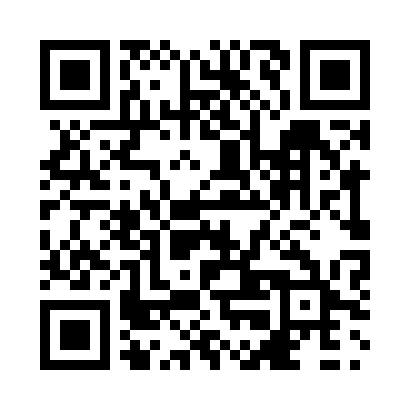 Prayer times for Tinchebray, Alberta, CanadaWed 1 May 2024 - Fri 31 May 2024High Latitude Method: Angle Based RulePrayer Calculation Method: Islamic Society of North AmericaAsar Calculation Method: HanafiPrayer times provided by https://www.salahtimes.comDateDayFajrSunriseDhuhrAsrMaghribIsha1Wed3:545:551:256:338:5510:572Thu3:515:531:256:348:5711:003Fri3:475:511:256:358:5911:034Sat3:445:491:246:369:0011:065Sun3:415:481:246:379:0211:096Mon3:385:461:246:389:0411:127Tue3:355:441:246:399:0511:158Wed3:335:421:246:409:0711:169Thu3:335:411:246:419:0911:1710Fri3:325:391:246:429:1011:1711Sat3:315:371:246:439:1211:1812Sun3:305:361:246:449:1311:1913Mon3:295:341:246:459:1511:2014Tue3:285:321:246:469:1711:2115Wed3:285:311:246:479:1811:2116Thu3:275:291:246:489:2011:2217Fri3:265:281:246:499:2111:2318Sat3:255:261:246:509:2311:2419Sun3:255:251:246:519:2411:2420Mon3:245:241:246:529:2611:2521Tue3:245:221:246:529:2711:2622Wed3:235:211:246:539:2911:2723Thu3:225:201:256:549:3011:2724Fri3:225:191:256:559:3111:2825Sat3:215:181:256:569:3311:2926Sun3:215:161:256:569:3411:3027Mon3:205:151:256:579:3511:3028Tue3:205:141:256:589:3611:3129Wed3:195:131:256:599:3811:3230Thu3:195:121:256:599:3911:3231Fri3:195:121:267:009:4011:33